Промежуточная  итоговая аттестационная работа по курсу «Алгебра-7»Пояснительная записка Контрольная работа  для 7 класса составлена в соответствии с учебной программой для проверки уровня знаний, умений и навыков по ключевым темам курса. Тематика и содержание заданий охватывают требования действующей программы по алгебре для 7 класса. Выполнение работы рассчитано на 60 минут.Работа содержит 7 заданий, для которых требуется развернутое решение с полным описанием и обоснованием.ДЕМО - ВариантОбязательная часть Найдите значение выражения     при a = 2,5, b = -4.Упростите выражение .3.   Используя график температуры на рисунке 15, определите промежуток времени, в течении которого температура понижалась.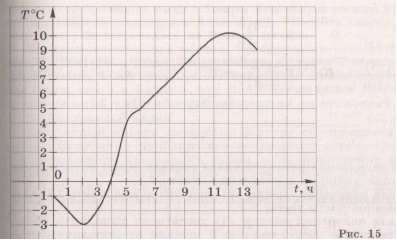 4. Решите уравнение:
 3(2х +8) = 14 – 4(5 – х).Дополнительная частьРешите задачу, составив модель и уравнение. Лодка сначала плыла 2 ч по озеру, а потом 3 ч по реке по течению. За это время она проплыла 66 км. Скорость течения реки 2 км/ч. Найдите собственную скорость лодки.Упростите выражение. Найдите его значение при b=4,  c=-2,6.Разложите    на    множители: ах + ау – bх – by.
Отметка«3»«4»«5»Обязательная часть4  задания4 задания4 заданияДополнительная часть1 задание2 задания